Innkalling til kurs I samsvar med kursplanen for 2023, innkaller vi til kurs   ROG Spørsmål om kursets innhold kan rettes til Karin Elisabeth Kaald Wathne, mobil 98 11 75 66Spørsmål om det praktiske kan rettes til Rita Ødegård, mobil 48 29 72 32Med vennlig hilsenfor UtdanningsforbundetKarin Elisabeth Kaald Wathne					Rita ØdegårdLeder av kursutvalg							RådgiverOffentlig kommunikasjonUtdanningsforbundet dekker offentlig kommunikasjon til/fra kursene.Bruk av egen bil eller taxi må avtales på forhånd og redegjøres for i reiseregning.  Godkjennes/avslås av kursansvarlig.Vi viser til hovedavtalen med KS, Del B § 3-6, hovedavtalen i PBL § 5,2, hovedavtalen i Oslo §16, hovedavtalen i SPEKTER-området § 26, hovedavtalen i Virke §7-7, hovedavtalen i staten § 34, hovedavtalen i FUS §5.2b og hovedavtalen i KA del B §9-3h. 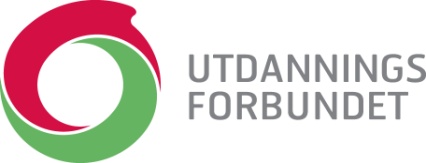 Vår datoDeres datoVår referanseVår saksbehandlerAvdelingDeres referanseArkivkodeDirekte telefonRogalandFylkesstyretStedLøkkeveien 10.TidMandag 24. April kl. 10.00-15.00MålgruppeDirigenter til fylkesårsmøtet i Utdanningsforbundet RogalandMålsettingOpplæring i gjennomføring av fylkesårsmøtetGjennomgang av saksdokumentene som skal behandles ved fylkesårsmøtetOpplæring GopleumEventueltTransportKursoppholdet og reiseutgifter (off. transport) dekkes. Hvis kjøring med egen bil er påkrevd, kreves godkjenning på forhånd. Hvis kjøring ikke er avtalt, dekkes offentlig transport.  Bruk av annet enn offentlig kommunikasjon – se neste side.PåmeldingFylkeslaget fordeler plasser gjennom KAV(kursadministrasjonsverktøyet). Påmeldingsfrist snarest og senest mandag 14.04.2023.  For føring av reiseregningKost: 1100Prosjekt 412PermisjonVi viser tilhovedavtalen i KS del B §3-5 c)